Гончарова Галина Васильевна,заведующий отделом гражданско-общественного воспитания, педагог дополнительного образования ГБУ ДО Дворец детского (юношеского) творчества Московского района Санкт-ПетербургаGoncharova Galina Vasilyevna,Head of the Civil and Public Education Department, Teacher of additional education of the SBI АЕ Palace of Children's (Youth) Creativity of the Moskovsky district of St. Petersburg«Новые условия и возможности профориентации школьников в области экскурсоведения на основе партнерства и проектной деятельности»  АннотацияВ статье представлены методы сопровождения и поддержки профессионального самоопределения школьников средствами дополнительного образования. Раскрывается формирующийся запрос общества и молодёжи на профессию экскурсовода, музейного работника. Представлен механизм вовлечения школьников в профессиональные пробы на основе добровольческой активности и детских социальных проектов, направленных на сохранение исторической памяти о городе-герое Ленинграде и культурных традиций Санкт-Петербурга. Актуальность новой направленности подтверждается тем, что Международное движение WorldSkills недавно ввело в свои конкурсные программы отдельную компетенцию– «Организация экскурсионных услуг».Ключевые слова: профориентация, дополнительное образование, проектная деятельность, юные экскурсоводы, волонтерство."New conditions and opportunities for vocational guidance of schoolchildren in the field of guided tours based on partnership and project activities»Abstract:The article represents the methods of accompaniment and support of pupils' professional self-determination by means of additional education. The emerging demand of society and youth for the profession of a guide and a museum worker is revealed. A mechanism for involving pupils in professional tests is represented on the basis of volunteer activity and children's social projects aimed at preserving the historical memory of the Hero City Leningrad and the cultural traditions of St. Petersburg. The relevance of the new focus is confirmed by the fact that the International Movement WorldSkills has recently introduced a separate competence "Organization of excursion services" into its competition programs.
Key words: vocational guidance, additional education, project activities, young guides, volunteering.Профессиональное самоопределение человека осуществляется самыми разнообразными путями. Для кого-то выбор образа своей трудовой деятельности формируется на примере профессионального пути родителей, авторитетных людей, медийных личностей. Кто-то, получив в раннем детстве в подарок микроскоп, гербарий, набор юного самоделкина или комплект для шитья, навсегда приобретает вкус к той или иной профессии.  Выбрать будущую сферу деятельности помогают и успехи в освоении школьных предметов, и увлеченность творчеством, спортом, наукой.Средой профессионального самоопределения часто становятся учреждения дополнительного образования, которые чутко реагируют на меняющиеся запросы детей, родителей, общества и предлагают широкий спектр образовательных программ. Они расширяют знания школьников о мире, о себе, формируют общую культуру, создают условия для развития способностей и потенциала каждого ребенка. А увлеченные и профессиональные педагоги помогают обучающимся получить высокий уровень подготовки в области актерского мастерства, экологии, изобразительного творчества, вокала, танца и других сфер деятельности. Они вдохновляют школьников на достижение значимых результатов, на развитие способностей, передают обучающимся свою преданность любимому делу. Во Дворце детского (юношеского) творчества Московского района Санкт-Петербурга нет специализированных или профессионально-ориентированных образовательных программ, которые нацелены на формирование основополагающих «жестких» компетенций (hard skills), требуемых для специалистов в конкретной области. Наши программы развивают надпрофессиональные навыки или, как принято сегодня говорить, «гибкие» компетенции (soft skills).Но даже когда мы не знали таких умных современных терминов, нам удавалось создавать образовательную и мотивирующую среду для уверенного самоопределения наших обучающихся. Среди выпускников Дворца - успешные актеры, танцоры, музыканты, художники. А в отделе гражданско-общественного воспитания, где реализуются преимущественно социально-педагогические (гуманитарные) программы, используются проектные технологии и активно действует детская общественная организация «Тинэйджер+», у обучающихся традиционно вырабатывается устойчивый запрос на профессии, связанные с педагогикой, психологией, государственной службой, менеджментом. И этот запрос успешно реализуется. Мы очень гордимся тем, что в Московском районе сегодня более 10 выпускников работают педагогами. Сформировалась большая и сплоченная команда молодых, успешных профессионалов, которая вносит в систему образования района ту атмосферу дружбы, социальной активности, гражданской зрелости, которую они получали в стенах ДД(Ю)Т. Кроме того, среди наших повзрослевших обучающихся есть общественные деятели, специалисты в области молодежной политики, есть даже успешный предприниматель.Значит ли это, что подрастающей личности при выборе профессии не всегда требуются специализированные или профессионально-ориентированные программы? Нет, конечно, для самореализации необходимо школьникам предоставлять все возможности для определения собственного пути и профессиональных проб. Важным в этом процессе является личность педагога, наставника. Его увлеченность своей работой вдохновляет, побуждает обучающихся к саморазвитию, способствует переходу от хобби к професси. Другим необходимым условием для успешного профессионального самоопределения школьников является возможность пробовать свои силы в реальной деятельности. Такую возможность в ДД(Ю)Т обучающиеся получают в рамках образовательных программ «Социальное проектирование», «Вожатское мастерство», «Я-волонтер», «Школа организаторов досуга». В их основе лежат проектные технологии, которые активно используются педагогами Дворца с 2003 года. В ДД(Ю)Т сложилась целая система, обеспечивающая высокую степень вовлеченности школьников в решение проектных задач в различных областях знаний. У них есть возможность внести свой вклад в практическое воплощение рождающихся идей. Это происходит и на обучающих занятиях, и в делах детской общественной организации «Тинэйджер+», которая более 20 лет является центром притяжения социально активных школьников Московского района. Обучающиеся получают собственный опыт достижения проектных целей через создание реальных социально значимых продуктов своей деятельности. Личные и коллективные успехи в проектной деятельности и общественное признание достигнутых результатов способствуют самоопределению и формированию образа своего профессионального будущего.Новым направлением в ДД(Ю)Т Московского района Санкт-Петербурга неожиданно стала профориентация в области музееведения и экскурсоведения. Интерес к этой сфере возник на основе разработки и реализации детского сетевого социального проекта «У подвига нет национальности», исследовательского проекта тинэйджеров «Вечный огонь нашей памяти» и партнерского проекта школы №496 «Мы вместе!». Последовательная и многолетняя работа над этими проектами выявила потребность в экскурсоводах-волонтерах на объектах, связанных с историей блокадного Ленинграда. Одним из способов решения возникшей проблемы стало создание городского волонтерского Союза школьников – экскурсоводов «Связные памяти», который объединил 11 районов Санкт-Петербурга. На основе партнерских отношений школьники получили большой опыт практической деятельности и совершенствования навыков экскурсионной работы в лучших музеях истории блокады Ленинграда. Наставничество со стороны сотрудников этих организаций помогло ребятам органично войти в профессиональное сообщество музейщиков и включится в волонтерскую экскурсионную деятельность на статусных площадках Санкт-Петербурга.Юные экскурсоводы получили не только поддержку своих социальных инициатив и проектов от руководителей Пискаревского мемориала и Ленрезерва, но и были включены в системное обучение профессиональным навыкам экскурсионной, архивной деятельности. Специалисты этих организаций проводили мастер-классы, учили ребят работать с документами, музейными экспонатами. Волонтеры-школьники получили навыки организации добровольческих экскурсий по памятным местам блокадного города.Благодаря сотрудничеству ДД(Ю)Т и Музея обороны и блокады Ленинграда предпрофессиональная подготовка школьников в области музееведения и экскурсоведения вышла на новый уровень. Специалисты музея придали работе новый масштаб и новые практики через организацию первого городского конкурса экскурсоводов «Юные рассказывают о блокаде». Шестьдесят школьников получили методические и практические рекомендации, консультации от очень опытных профессионалов-экскурсоводов Санкт-Петербурга. Важным этапом сотрудничества с Музеем обороны и блокады Ленинграда стала подготовка к 75-летию Московского парка Победы. Восемнадцать юных участников конкурса провели свои первые экскурсии по мемориальной зоне парка. Юные экскурсоводы-волонтеры получили благодарные отзывы от своих сверстников и взрослых. Объединение усилий специалистов образования, культуры и общественных организаций по поддержке проектной и исследовательской работы способствует получению школьниками полезного практического опыта профессиональной деятельности и партнерских, доверительных отношений с известными экскурсоводами Санкт-Петербурга. В условиях ограничений, вызванных пандемией коронавируса, юные волонтеры не могли в 2019-2020гг. проводить офлайн экскурсии для групп на объектах памяти. Начался поиск новых проектных решений. Чтобы не нарушать многолетнюю традицию по организации экскурсий, члены Центра «Тинэйджер+» приступили к созданию аудиоэкскурсий. Для расширения проекта были привлечены волонтеры Союза «Связные памяти» и участники городского проекта «Наследники Победы». Это был первый опыт в условиях удаленной работы. Он оказался успешным. К 9 мая удалось подготовить 17 аудиоэкскурсий по памятным плитам Пискаревского мемориала, отражающим вклад разных народов и регионов Советского Союза в защиту и освобождение Ленинграда. Теперь на сайте детского сетевого проекта «У подвига нет национальности» на вкладке «Пискаревский гранит нашу память хранит» https://www.catalog-piskarevka.com/audio-ekskursii размещены эти мини-проекты. 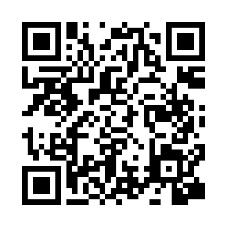 Юные экскурсоводы Союза «Связные памяти» освоили новые, востребованные сегодня инструменты дистанционного взаимодействия. А волонтеры РДШ Московского района воспользовались еще одной бесконтактной технологией. К 75-летию парка Победы ребята вместе с педагогами ДД(Ю)Т Московского района подготовили новый продукт – буклет с кюар-кодами, которые позволяют посетителям парка Победы пройти по Аллее Героев и познакомиться с каждым памятником в удобном для себя порядке и временном режиме.Юные волонтеры–экскурсоводы подключили к проектной деятельности в дистанционном формате своих сверстников из регионов России и совместными усилиями подготовили мобильную выставку фотоколлажей «Обелиски нашей памяти» о памятниках, отражающих историю трагедии и подвига ленинградцев в годы блокады. Партнеры из Тюмени, Новосибирска, Красноярска предоставили свои проекты о памятниках и барельефах, которые в этих городах установлены по инициативе блокадников. Ценность мобильной выставки фотоколлажей «Обелиски нашей памяти» в том, что ее легко можно размещать в образовательных организациях, на предприятиях, в открытых пространствах, в инфозонах. Для нее не требуется обязательного присутствия авторов проекта и организаторов, т.к. новые цифровые технологии (кюар-коды) позволяют посетителям зайти на сайт проекта «У подвига нет национальности» https://www.catalog-piskarevka.com/proekty-po-pamyatnikam и самим изучить историю памятников и даже войти в соавторы проекта.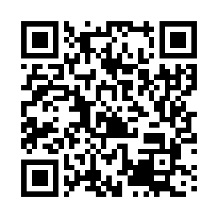 Сегодня, когда прямой контакт экскурсовода и посетителя становится практически невозможным, новые инициативы наших обучающихся очень важны и полезны. Полученный опыт работы в качестве экскурсоводов в условиях ограничений открыл как новые перспективы профессионального самоопределения, так и поставил новые задачи перед обучающимися и педагогами. Будет ли актуальна в будущем профессия экскурсовода? Пресса отреагировала на новые вызовы такими заголовками: «Пандемия убила профессию гида в классическом понимании», «Представления о профессии экскурсовода скоро изменятся» и др.Появился стимул посмотреть на профессию экскурсовода, музейщика по-новому, как на возможность совершенствования hard skills, т.е. специализированных и технических навыков.  Повысилась значимость обучения школьников цифровым технологиям проведения экскурсий, появилась необходимость учиться работать на камеру, уверенно переходить в интернет-пространство.Актуальность этого подтверждает и тот факт, что Международное движение WorldSkills именно сейчас ввело отдельную компетенцию «Организация экскурсионных услуг». Теперь на чемпионатах WorldSkills школьники и студенты колледжей в конкурсной борьбе оттачивают свое мастерство в области экскурсоведения.Это дает надежду и перспективу на повышение престижа экскурсионной деятельности. А педагогов стимулирует на дальнейшее совершенствование дополнительных образовательных программ, овладение новыми технологиями и сохранение своей любви к выбранному делу. Точно отражает позицию педагогов ДД(Ю)Т выражение: «Делай мир лучше силой своего мастерства». Так определяется миссия Союза Молодых профессионалов – официального оператора международного некоммерческого движения WorldSkills.